　　　　　　　　　　　　　　　　　　　　　　　　　　　　　　　　　　　※↓この欄には何も記入しないでください。提出日　2021年　　月　　日　　　　　　　　　　　　　　　　　　　　　　 　 第20回全国高等学校 ビジネスアイディア甲子園「応募者フェイスシート」　 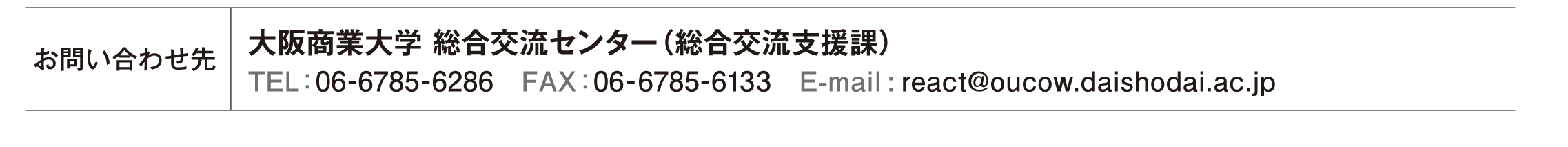 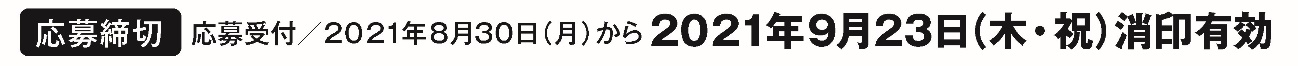 　　　　　　　　　　　　　　　　　　　　　　　　　　　　　　　　　　　※↓この欄には何も記入しないでください。提出日　2021年　　月　　日　　　　　　　　　　　　　　　　　　　　　　　　　　第20回全国高等学校 ビジネスアイディア甲子園「応募用紙」　　　　　ビジネスアイディア名〈アイディアの内容〉①アイディアの概要（どのようなものですか） ②アイディアを思いついたキッカケ　③サービス・類似商品との違い　④サービスや商品などのイメージ図　などを織り込んでまとめてください　　　　　　〈アイディアの内容〉①アイディアの概要（どのようなものですか） ②アイディアを思いついたキッカケ　③サービス・類似商品との違い　④サービスや商品などのイメージ図　などを織り込んでまとめてください　　　　　　ビジネスアイディア名①応募者氏名(グループ代表者)フリガナフリガナ学 年学 年学 年学 年①応募者氏名(グループ代表者)年年グループ名(個人応募の場合は不要)フリガナフリガナフリガナグループ人数グループ人数グループ人数グループ人数グループ名(個人応募の場合は不要)名　　　　　　　　　　　　　　　　　　　　　　　　　　　　　　　　　　　　　　名　　　　　　　　　　　　　　　　　　　　　　　　　　　　　　　　　　　　　　グループメンバー氏名代表者を除くメンバーの氏名を記入してください。氏 名氏 名氏 名氏 名氏 名氏 名氏 名学年学年氏 名氏 名氏 名氏 名学 年学 年学 年グループメンバー氏名代表者を除くメンバーの氏名を記入してください。②　年⑥　年グループメンバー氏名代表者を除くメンバーの氏名を記入してください。③　年⑦　年グループメンバー氏名代表者を除くメンバーの氏名を記入してください。④　年⑧　年グループメンバー氏名代表者を除くメンバーの氏名を記入してください。⑤　年⑨　年学校名専門学科に属する場合は学科名や専攻科の名称を記入してください。　　　　    都・道・府・県　　　　　    （国立、都道府県市町村立、私立を記入してください。）　　　　    都・道・府・県　　　　　    （国立、都道府県市町村立、私立を記入してください。）　　　　    都・道・府・県　　　　　    （国立、都道府県市町村立、私立を記入してください。）　　　　    都・道・府・県　　　　　    （国立、都道府県市町村立、私立を記入してください。）　　　　    都・道・府・県　　　　　    （国立、都道府県市町村立、私立を記入してください。）　　　　    都・道・府・県　　　　　    （国立、都道府県市町村立、私立を記入してください。）　　　　    都・道・府・県　　　　　    （国立、都道府県市町村立、私立を記入してください。）　　　　    都・道・府・県　　　　　    （国立、都道府県市町村立、私立を記入してください。）　　　　    都・道・府・県　　　　　    （国立、都道府県市町村立、私立を記入してください。）　　　　    都・道・府・県　　　　　    （国立、都道府県市町村立、私立を記入してください。）　　　　    都・道・府・県　　　　　    （国立、都道府県市町村立、私立を記入してください。）　　　　    都・道・府・県　　　　　    （国立、都道府県市町村立、私立を記入してください。）　　　　    都・道・府・県　　　　　    （国立、都道府県市町村立、私立を記入してください。）　　　　    都・道・府・県　　　　　    （国立、都道府県市町村立、私立を記入してください。）　　　　    都・道・府・県　　　　　    （国立、都道府県市町村立、私立を記入してください。）　　　　    都・道・府・県　　　　　    （国立、都道府県市町村立、私立を記入してください。）学校名専門学科に属する場合は学科名や専攻科の名称を記入してください。　　　　　                             　学校　　　　　        　　　　　　　　　                             　学校　　　　　        　　　　　　　　　                             　学校　　　　　        　　　　　　　　　                             　学校　　　　　        　　　　　　　　　                             　学校　　　　　        　　　　　　　　　                             　学校　　　　　        　　　　　　　　　                             　学校　　　　　        　　　　　　　　　                             　学校　　　　　        　　　　　　　　　                             　学校　　　　　        　　　　　　　　　                             　学校　　　　　        　　　　　　　　　                             　学校　　　　　        　　　　　　　　　                             　学校　　　　　        　　　　　　　　　                             　学校　　　　　        　　　　　　　　　                             　学校　　　　　        　　　　　　　　　                             　学校　　　　　        　　　　　　　　　                             　学校　　　　　        　　　　連絡先すべての項目を記入してください。担当教員氏名担当教員氏名担当教員氏名担当教員氏名フリガナフリガナ担当教員の専門教科・役職等担当教員の専門教科・役職等連絡先すべての項目を記入してください。担当教員氏名担当教員氏名担当教員氏名担当教員氏名担当教員の専門教科・役職等担当教員の専門教科・役職等連絡先すべての項目を記入してください。学校住所学校住所学校住所学校住所〒連絡先すべての項目を記入してください。学校住所学校住所学校住所学校住所連絡先すべての項目を記入してください。学校電話番号学校電話番号学校電話番号学校電話番号